Zwierzęta dorosłe i ich dzieciSzukam mamy                                                                                                                                                       link do filmu /www.youtube.com/watch?v=E5bWIQo182c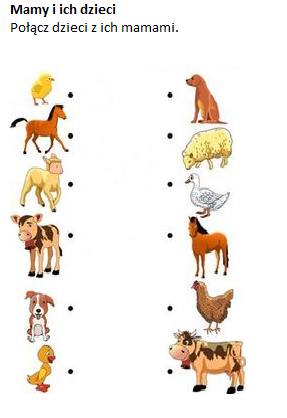 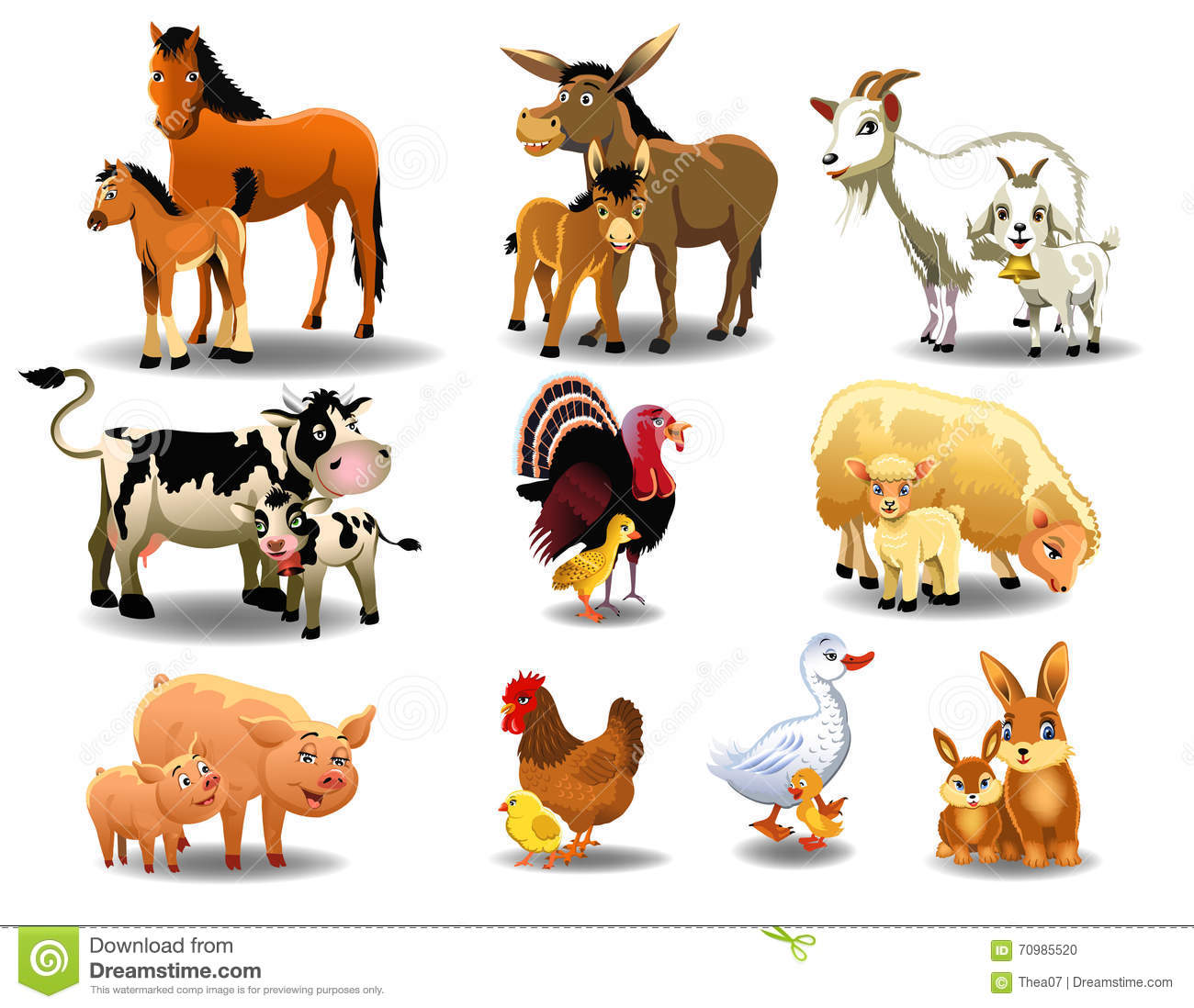 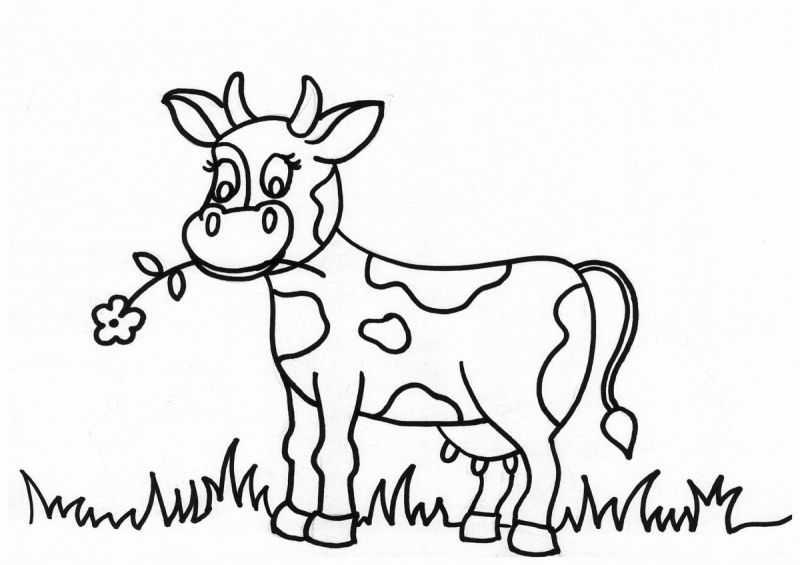 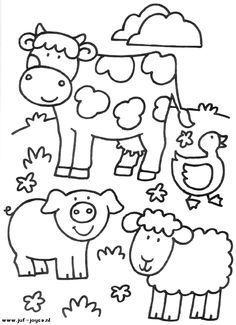 Zapraszam do wspólnej zabawyKarta pracy numer 27Szukam mamy- zabawa dydaktyczna Zachęcam do wykonania pracy plastyczno technicznej                       „ Owieczka” z karty artysty, k16Zabawa słowna Zadaniem dziecka jest szukanie określeń, którymi można opisać dowolne młode zwierzęta hodowlane np. owieczka (puszysta, miękka, biała...), kurczątko (żółte, malutkie, śmieszne…), kotek…, piesek…., koźle…, gęś…, itp.Zabawa plastyczna „ Kreski, kropki, linie”Proponuje aby dziecko jednocześnie obiema rękami rysowało linie, kropki, kreski słuchając załączonej muzyki A. Vivaldiego pt. „Wiosna”